Science, Technology, Mathematics & Engineering (STEM) Disciplines Program Student Learning Outcome Mapping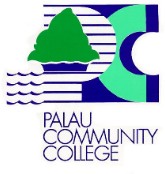 Course (CLO), Program (PLO), Institutional (ILO)Program Description: This program is designed for individuals interested in professional careers in science, technology, engineering, or mathematics. The program provides basic knowledge and skills necessary for the pursuit of a higher education in these fields.PLO-ILO MappingCLO-PLO-ILO MappingIT 105 - PC Office ApplicationsThis course builds on the software knowledge and skills covered in IT100.  In this course, the students will have the opportunity to further develop their skills and knowledge in using common business-related applications such as word processing, spreadsheets, database, and presentation software.IT 110 - Introduction to ProgrammingThis course introduces students to the fundamentals of computer programming.  Topics covered includes pseudocoding and flowcharting, problem solving procedures, program design, algorithm development, data structures, structured programming, modularization, debugging, and program documentation.IT 125 - Programming IThis course introduces computer programming using a high-level computer programming language.  In this course, students will have the opportunity to apply the skills and knowledge acquired in IT110 within the features and capabilities and following the syntax of the high-level programming language used.  This course will focus on problem solving procedures, program design, algorithm development, data structures, structured programming, modularization, debugging, and program documentation.  MA 111 - College AlgebraThis course is the first part of the algebra and trigonometry precalculus sequence. This course covers algebraic functions including graphs of functions, algebraic operation and composition of functions, exponential and logarithmic functions, and inverse functions. It also covers the remainder and factor theorems, division of polynomials, rational and irrational roots of polynomials, linear and nonlinear system of equations, and matrix algebra.MA 112 - TrigonometryThis course is the second part of the algebra and trigonometry precalculus sequence. It covers the trigonometric functions and their values, trigonometric graphs, trigonometric identities and equations, inverse trigonometric functions, and applications of trigonometry.MA 121 - Elementary StatisticsThis course is designed to acquaint students with methodologies and techniques for the collection, presentation, analysis, and interpretation of quantitative data. Topics include basic statistics, summarizing univariate data, correlation and regression for bivariate data, concepts of probability, probability distributions, and sampling distributions. Some uses of statistical software will be incorporated in this course.MA 221 - Calculus IThis is the first course of a standard calculus course. Topics include a review of functions and their graphs, limits of functions, continuity, derivatives of algebraic and transcendental functions, implicit differentiation, applications of differentiation including rate of change and related rates problems, Newton’s Method, and antiderivatives.SC 160 - General Chemistry IThis course is the first part of a two-semester course that covers fundamental principles in chemistry. This course provides the beginning student with an adequate foundation in the fundamentals of chemistry. Topics include measurements, fundamental properties of matter, states of matter, chemical reactions, chemical stoichiometry, solutions, periodicity of elemental properties, atomic structure, chemical bonding, molecular structure, and an introduction to thermodynamics. Laboratory investigations are an integral part of this course and reinforce fundamental principles of general chemistry, introduction of the scientific method, experimental design, data collection and analysis, and preparation of laboratory reports.SC 161 - General Chemistry IIThis course is the second part of a two-semester course that covers fundamental principles in chemistry. This course provides the beginning student with an adequate foundation in the fundamentals of chemistry. Topics include, to some details, properties of gases, liquids, and solutions, chemical kinetics, chemical equilibria, descriptive inorganic chemistry, and an introduction to organic chemistry and biochemistry of the four major macromolecules in human body. Laboratory investigations are an integral part of this course and reinforce fundamental principles of general chemistry, introduction of the scientific method, experimental design, data collection and analysis, and preparation of laboratory reports.SC 205 - Physics IThis is the first semester of a two-semester calculus based physics course intended for students with a desire to continue to advanced studies of science and engineering. Topics covered in this course will be units and problem solving, kinematics in one and two dimensions, Newton’s laws, momentum, rotational and linear dynamics, work and energy, sound and light waves, fluid dynamics and thermal dynamics.SC 206 - Physics IIThis is the second semester of a two-semester calculus based physics course intended for students with a desire to continue to advanced studies of science and engineering. Topics covered in this course will be static electricity, electrical fields, series and parallel circuits, magnetic fields, electromagnetic induction, Quantum theory, Bohr and modern atom, solid state electronics, nuclear physics, radiation, and nuclear applications.Program Learning OutcomesInstitutional Learning OutcomesApply the concepts of physics and chemistry to constructing and understanding modern technological devices; describe and differentiate the fundamental topics of classic physics and modern quantum physics.Experiment and test hypotheses using modern laboratory techniques.Develop various files utilizing different computer applications including word process.Plan, design, develop and implement a synthetically and logically correct computer program.Express a general understanding of the different areas of mathematics and how they interrelate: facilitate the importance of mathematics in a scientifically oriented society; develop classical theorem- proven skills: and apply mathematical reasoning to construct proofs.Solve problems using variety of techniques, including algebraic, numerical and spatial reasoning through visualization, and read, write, translate and articulate math related materials.Critical Thinking and Problem Solving: Analyze and solve problems by using informed judgment based on evidence, sound reasoning, and/or creativity to differentiate facts from opinions and to specify solutions and their consequences.Communication: Effectively communicate, both orally and in writing, thoughts in a clear, well-organized manner to persuade, inform and/or convey ideas in academic, work, family and community settings.Quantitative and Technological Competence: Use mathematical skills appropriate to our technological society by analyzing and solving problems that are quantitative in nature and use technology for informational, academic, personal and professional needs.Diversity: Understand and appreciate differences in cultures and behaviors between the self and others by demonstrating respect, honesty, fairness, and ethical principles in both personal and professional life.Civic Responsibility: Apply the principles of civility and morality to situations in the contexts of a healthy family, work, community, environment and world.Aesthetics: Apply numerous means of inquiry to experience and appreciatethe values of arts and nature.PLOsILOsILOsILOsILOsILOsILOsPLOsILO 1ILO 2ILO 3ILO 4ILO 5ILO 6PLO 1XXXPLO 2XXXPLO 3XXXXPLO 4XXXXPLO 5XXXPLO 6XXXCLOStudents will be able to:PLOPLOPLOPLOPLOILOILOILOILOILOILOCLOStudents will be able to:PLO 1PLO 2PLO 3PLO 4PLO 5PLO 6ILO 1ILO 2ILO 3ILO 4ILO 5ILO 61. Generate extensive and properly formatted Microsoft Word documents that include texts, graphics, tables, mathematical formulas, and other supported objects.XXXXX2. Plan and develop elaborate spreadsheets that utilize complex built-in functions and features of Microsoft Excel.XXXXX3. Plan, design, and generate Microsoft Access databases containing correctly structured and formatted tables, queries, forms and reports.XXXXX4.  Create substantial or multiple presentations that integrates texts, graphics, animations, other Microsoft Office files, and various objects supported by Microsoft PowerPoint.XXXXX                  CLOStudents will be able to:PLOPLOPLOPLOPLOILOILOILOILOILOILO                  CLOStudents will be able to:PLO 1PLO 2PLO 3PLO 4PLO 5PLO 6ILO 1ILO 2ILO 3ILO 4ILO 5ILO 61. Plan, design, diagram, and generate a flowchart of a possible solution to a given computer-programming assignment.XXXXX2. Identify areas where decision structures are required and plan and develop a flowchart and pseudocode for the decision structures to produce the desired output.XXXXX3. Identify areas where looping structures are required and plan and develop flowchart and pseudocode for the looping structures to produce the desired output.XXXXX4. Plan and develop complete pseudocode based on the solution that consists of all the procedures and components necessary to make the program run and function correctly.XXXXX                     CLOStudents will be able to:PLOPLOPLOPLOPLOILOILOILOILOILOILO                     CLOStudents will be able to:PLO 1PLO 2PLO 3PLO 4PLO 5PLO 6ILO 1ILO 2ILO 3ILO 4ILO 5ILO 61. Design and develop a computer program by identifying and defining all needed variables.XXXXX2. Design and develop a computer program by identifying areas where decision structures are necessary and developing the structures.XXXXX3. Design and develop a computer program by identifying areas where looping structures are necessary and developing the structures.XXXXX4. Plan and design a computer program by identifying areas where other programming statements are necessary and developing the statements.XXXXX5. Develop a syntactically and functionally correct computer program by implementing the selected solution that consists of all the procedures and components necessary to make the program run and function correctly and accurately.XXXXXCLOStudents will be able to:PLOPLOPLOPLOPLOPLOILOILOILOILOILOILOCLOStudents will be able to:PLO 1PLO 2PLO 3PLO 4PLO 5PLO 6ILO 1ILO 2ILO 3ILO 4ILO 5ILO 61. Graph linear functions, write equations of lines, and solve linear equations and variation problems.XXX2. Graph non-linear functions, perform operations on functions, and find compositions andinverses of functions.XXX3. Graph exponential and logarithmic functions and solve application problems with exponential and logarithmic equations.XXX4.   Solve polynomial equations withrational and irrational solutions.XXX5. Solve systems of equations with various methods, perform matrixoperations, and solve matrices.XXX6. Graph linear inequalitiesinvolving 2 variables.XXXCLOStudents will be able to:PLOPLOPLOPLOPLOPLOILOILOILOILOILOILOCLOStudents will be able to:PLO 1PLO 2PLO 3PLO 4PLO 5PLO 6ILO 1ILO 2ILO 3ILO 4ILO 5ILO 61. Define and apply the six trigonometric functions to solveright triangles.XXX2. Graph the six trigonometricfunctions.XXX3. Verify trigonometric identities and solve trigonometric equations.XXX4. Solve application problemsinvolving oblique triangles and find areas of triangles.XXX5. Add and multiply vectors, graph vectors, solve application problems with vectors, and solveequations involving complex numbers.XXXCLOStudents will be able to:PLOPLOPLOPLOPLOPLOILOILOILOILOILOILOCLOStudents will be able to:PLO 1PLO 2PLO 3PLO 4PLO 5PLO 6ILO 1ILO 2ILO 3ILO 4ILO 5ILO 61. Explain statistical terms, datacollection, and types of sampling.XXX2. Analyze and present descriptive statistics for a single-variable set of data.XXX3. Analyze and present descriptivestatistics for a two-variable set of data.XXX4. Explain the rules of probability and use them in computingexpected values.XXX5. Construct a probability distribution and compute the mean and standard deviation forthe distribution.XXX6. Describe the normal distribution and solve problems using thenormal distribution.XXXCLOStudents will be able to:PLOPLOPLOPLOPLOPLOILOILOILOILOILOILOCLOStudents will be able to:PLO 1PLO 2PLO 3PLO 4PLO 5PLO 6ILO 1ILO 2ILO 3ILO 4ILO 5ILO 61. Evaluate and graph functions, determine the domain and range of functions, find the composition and the inverse of functions, andsolve application problems.XXXX2. Evaluate the limit for functions presented in algebraic or graphical form and identify points of discontinuity or continuity forfunctions.XXXX3. Differentiate various types of functions using differentiation rules including implicit andlogarithmic differentiation.XXXX4. Solve application problems including rate of change, related rates, and exponential growthand decay problems.XXXX5. Evaluate limits with indeterminate forms using L’hospital’s rule, solve optimization problems using differentiation, approximate roots of equations using Newton’s Method, and find antiderivative of simplefunctions.XXXXCLOStudents will be able to:PLOPLOPLOPLOPLOPLOILOILOILOILOILOILOCLOStudents will be able to:PLO 1PLO 2PLO 3PLO 4PLO 5PLO 6ILO 1ILO 2ILO 3ILO 4ILO 5ILO 61. KNOWLEDGE IN GENERAL CHEMISTRY – Gain knowledge in the fundamental concepts and principles in chemistry including, but not limited to, classification of matter, formation of molecules and ions, nomenclature, stoichiometry, thermochemistry, electronic structure, bonding, andmolecular geometry.XXXXX2. SCIENTIFIC INQUIRY – Demonstrate the ability to incorporate the proper investigative protocols, select the most appropriate instruments to increase experimental data precision and accuracy, enforce safety regulations, and demonstrate professional affective skills when conducting scientific experiments or investigations to solve a problem or identify the best solution(s) toa problem.XXXXX3. SCIENTIFIC REPORT WRITING –Demonstrate the ability toXXXXXcommunicate findings ofscientific investigations in formal written scientific reports.CLOStudents will be able to:PLOPLOPLOPLOPLOPLOILOILOILOILOILOILOCLOStudents will be able to:PLO 1PLO 2PLO 3PLO 4PLO 5PLO 6ILO 1ILO 2ILO 3ILO 4ILO 5ILO 61. KNOWLEDGE IN GENERAL CHEMISTRY – Gain knowledge in the fundamental concepts and principles in chemistry including, but not limited to, properties of gas, liquid, and solid substances, intermolecular forces, solution formation and the energy involved in the dissolution process, determination of acids and bases, pH and pOH value calculations, entropy and free energy involved in spontaneous processes, chemical equilibrium and factors that influences the rate of chemical reaction, nomenclature of organic molecules, and chemicalstructure of living matter.XXXXX2. SCIENTIFIC INQUIRY – Demonstrate the ability to incorporate the properinvestigative protocols, select theXXXXXmost appropriate instruments to increase experimental data precision and accuracy, enforce safety regulations, and demonstrate professional affective skills when conducting scientific experiments or investigations to solve a problem or identify the best solution(s) toa problem.3. SCIENTIFIC REPORT WRITING – Demonstrate the ability to communicate findings of scientific investigations in formalwritten scientific reports.XXXXXCLOStudents will be able to:PLOPLOPLOPLOPLOPLOILOILOILOILOILOILOCLOStudents will be able to:PLO 1PLO 2PLO 3PLO 4PLO 5PLO 6ILO 1ILO 2ILO 3ILO 4ILO 5ILO 61. Apply dimensional analysis and convert units of physical quantities: use vectors to describe physical observations.XXXXX2.  Perform and demonstrate detailed problem solving techniques/strategies: identify the meaning of space and time, and apply these abstractions to the physical worldXXXXX3.  Derive formulas for kinematics: investigate the nature of space and time to develop equations of velocities and accelerations.XXXXX4. Determine the motion of massive bodies in three dimensions: apply Newtons Laws of motion, and be able to resolve vector diagrams on static and dynamical systems.XXXXX5. Describe the physics of circular motion in a plane: define the scientific meaning of energy, work and power.XXXXX6 Differentiate between scalar and vector mathematics: describe Newton’s laws via momentum.XXXXX7. Define mass and discuss the origin:  apply Newton’s laws to gravity and use this information to describe orbital motion, solve the motion of satellite problems, and describe Kepler’s laws of planetary motion.XXXXXCLOStudents will be able to:PLOPLOPLOPLOPLOPLOILOILOILOILOILOILOCLOStudents will be able to:PLO 1PLO 2PLO 3PLO 4PLO 5PLO 6ILO 1ILO 2ILO 3ILO 4ILO 5ILO 61. Describe and solve problems using static electrical charges, forces, fields, and applications of fields.XXXXX2. Explain and create simple circuits, series circuits, parallel circuits, and solid state circuits.XXXXX3.  Explain and solve problems using temporary and permanent magnets, creating current from magnets, action of field on matter, and effects of induced EMF.XXXXX4.   Describe and solve problems involving the Bohr atom, modern model of the atom, wave particle theory of light, Heisenberg uncertainty and quantum theory.XXXXX5. Describe and solve problems involving quarks and other sub-atomic particles, fission, fusion, radiation, and nuclear reactors.XXXXX